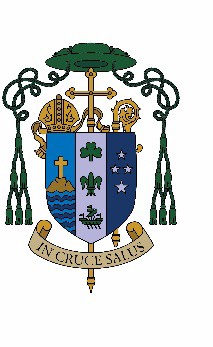 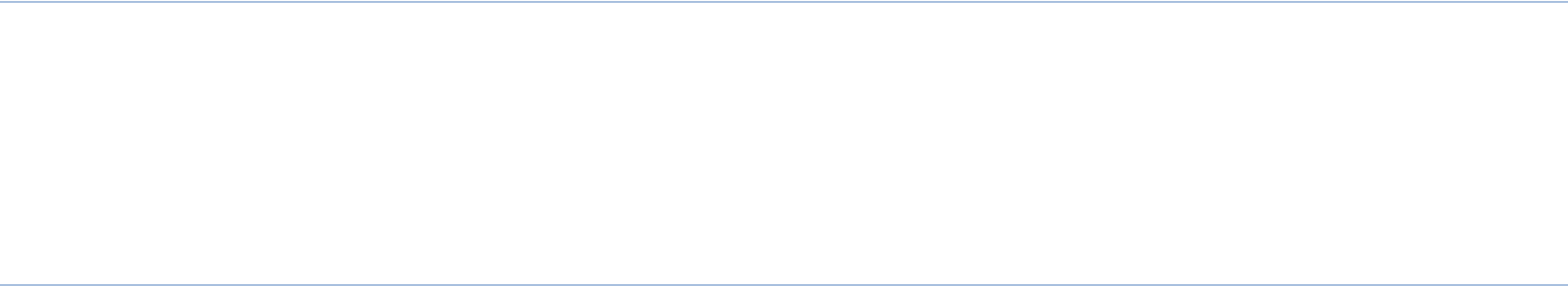 The Diocese of Auckland has implemented National Safeguarding standards for voluntary church workers to maintain a safe and healthy ministry environment. Our commitment to these standards requires that we conduct background referencing (Police Vetting) for all persons who intend to engage in voluntary ministry having direct and regular involvement with children and young people (0-18 years) and vulnerable persons.VOLUNTEER TITLE:Youth LeaderYouth LeaderPARISH/COMMUNITY/GROUP:VOLUNTEER NAME:VOLUNTEER REPORTS TO:PARISH PRIEST / CHAPLAIN / PARISH PASTORAL COUNCILPARISH PRIEST / CHAPLAIN / PARISH PASTORAL COUNCILMAIN PURPOSE/OBJECTIVE OF VOLUNTEER’S ROLEThis role, under the guidance and direction of the Parish Priest/Chaplain, works to provide expert guidance and assistance to the faith community in responding to, planning and delivering for the needs of youth.MAIN PURPOSE/OBJECTIVE OF VOLUNTEER’S ROLEThis role, under the guidance and direction of the Parish Priest/Chaplain, works to provide expert guidance and assistance to the faith community in responding to, planning and delivering for the needs of youth.MAIN PURPOSE/OBJECTIVE OF VOLUNTEER’S ROLEThis role, under the guidance and direction of the Parish Priest/Chaplain, works to provide expert guidance and assistance to the faith community in responding to, planning and delivering for the needs of youth.TASKSTASKSEXPECTATIONSBe a visible presence within the faith community.Communicate and promote youth activities to wider faith community.Establish, coordinate and facilitate the parish/community youth activities.Plan spiritual growth programs, activities and events that include opportunities for youth to worship, share fellowship with each other, explore the Bible and apply the meaning to their lives.Ensure that youth ministry is integrated into the faith community.Be a visible presence within the faith community.Communicate and promote youth activities to wider faith community.Establish, coordinate and facilitate the parish/community youth activities.Plan spiritual growth programs, activities and events that include opportunities for youth to worship, share fellowship with each other, explore the Bible and apply the meaning to their lives.Ensure that youth ministry is integrated into the faith community.Regular attendance at Mass.Plan dates for youth activities, advertise, liaise with and form suitable leaders and parent supporters.Plan for formation opportunities for young adultsCoordinate a comprehensive programme including all components set out in Tu Kahikata Standing Tall.Attend youth ministry meetings, andProvide a monthly report to the Parish Pastoral Council.Implement Standards for Volunteers and Employees in Ministry.Implement health and safety processes.Follow processes and ensure all volunteers are police vetted.Risk assessments and maintenance of risk registers for all youth activities maintained and reviewed.This role will comply with National Diocesan documents:Tu Kahikatea – Standing TallHikoi Tahi - Journeying TogetherSafeguarding PolicyCode of Conduct for Employees & VolunteersVolunteers will receive copies of the following:Risk Assessment – Youth LeaderTu Kahikatea – Standing TallHikoi Tahi - Journeying TogetherSafeguarding PolicyCode of Conduct for Employees & VolunteersCHALLENGES FOR VOLUNTEERS IN UNDERTAKING THESE TASKSBe clear as to the parish/community expectations the youth ministry program.Managing any confrontation with youth or parish/community member who disagrees with the material being taught.Emotional or physical harm to self or others.CHALLENGES FOR VOLUNTEERS IN UNDERTAKING THESE TASKSBe clear as to the parish/community expectations the youth ministry program.Managing any confrontation with youth or parish/community member who disagrees with the material being taught.Emotional or physical harm to self or others.TO BE SIGNED BY THE ROLE HOLDER:I have read and I understand this task descriptionI have received copies of and had the following explained to me and I understand the expectations:Risk Assessment	Safeguarding TrainingSafeguarding Policy	Tu Kahikatea – Standing TallCode of Conduct for Employees	Hikoi Tahi – Journeying Together & VolunteersName:				 Signature:		Date:  		TO BE SIGNED BY THE ROLE HOLDER:I have read and I understand this task descriptionI have received copies of and had the following explained to me and I understand the expectations:Risk Assessment	Safeguarding TrainingSafeguarding Policy	Tu Kahikatea – Standing TallCode of Conduct for Employees	Hikoi Tahi – Journeying Together & VolunteersName:				 Signature:		Date:  		